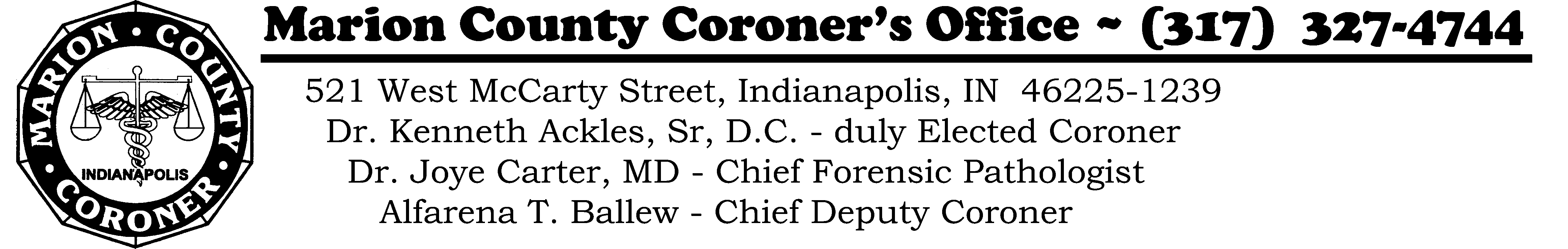 The Indiana University/Marion County Coroner’s Office is seeking fellowship applicants for the 2019-2020 and 2020-2021 years.Description of Program:Indiana University provides an ACGME-accredited fellowship in forensic pathology with the IU Department of Pathology and the Marion County Coroner's office, which fulfills the eligibility requirements of American Board of Pathology board certification. The university-based program provides forensic pathology services to the Indianapolis metropolitan area (population est. 1.5 million).  Autopsy services to surrounding counties are provided on an as needed basis. The forensic pathology division performs approximately 1,650 death investigations and 950 autopsies annually, encompassing a broad spectrum of both urban and rural cases. The faculty of two experienced Board certified forensic pathologists and two anatomic pathologists, provides supervision, guidance, and support. The forensic fellow will perform approximately 250 autopsies of varying complexity. Consultation with neuropathologists and pediatric pathologists, forensic anthropologists and odontologists are available.  The fellow will spend time at the Indianapolis/Marion County Forensic Laboratory.  The fellow will be allotted time and encouraged to perform a research project or write a paper for presentation at one of the two annual national forensic science meetings (NAME, AAFS).  The fellow will also assist in teaching and giving lectures for medical students and pathology residents.
Stipends Salary is dependent on PGY levelRequirements of Fellows: Applicants must have completed an accredited residency in either anatomic or anatomic/clinical pathology prior to beginning the fellowship.  Applicants should obtain a valid Indiana medical license prior to starting the fellowshipApplication:Please send applications or inquires to Christopher Poulos, MD (christopher.poulos@indy.gov)For further information regarding fellowships at Indiana University, please visit our website: https://mednet.iu.edu/resfellow/SitePages/Home.aspx 